Cesta za poklademAhoj děti, jsem skřítek z vaší školy, a prosím vás o pomoc. Zlá baba Puškaba mi schovala poklad, najít ho mohu jenom s vaší pomocí. Když se mnou splníte úkoly, které pro mě připravila, tak získám svůj poklad zpět.Tak kdo mi chce pomoci, směle do toho.Vaším cílem je splnit úkoly, které ukrývají indicie a na závěr uhádnout tajné heslo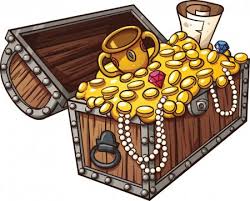 1. ÚkolNa obrázku školy jsou schovaná písmenka. Uhádnete, jaké skrývají slovo?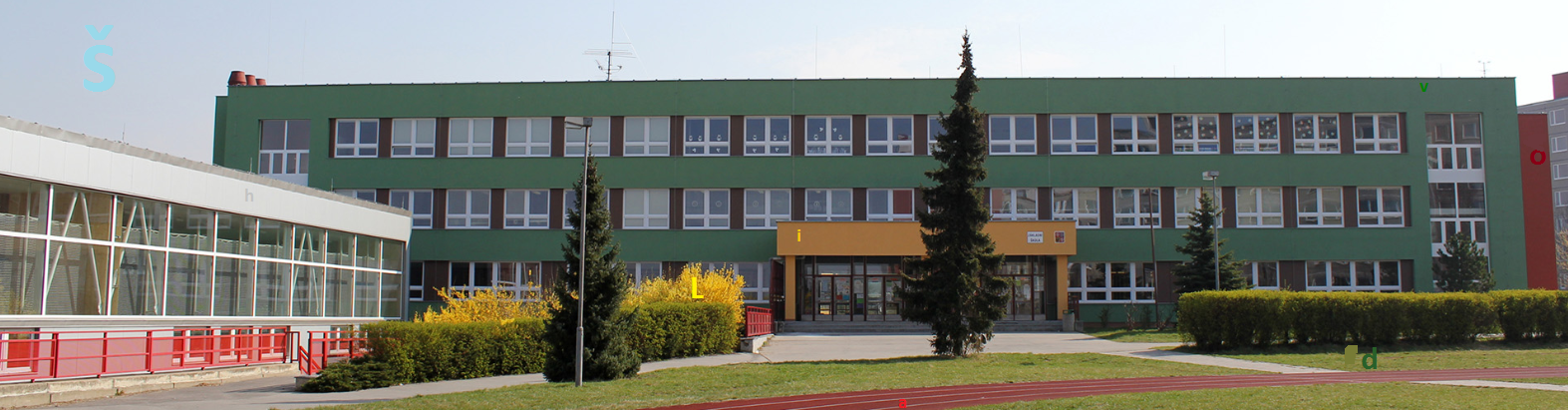 --------2. úkolUhádnete, jaké se na této stránce ukrývá slovo?BallFrol--------3. úkolPříklady se správným výsledkem ukrývají  písmenka pro další indicii.-----4. úkol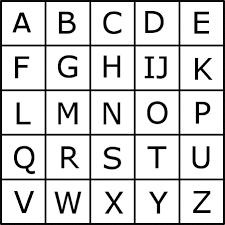 Šifrované písmoČÁRY PŘEDSTAVUJÍ POZICI PÍSMENE V TABULCE. NAPŘÍKLAD 2 SVISLÉ=2. SLOUPEC A 3 VODOROVNÉ=3. ŘÁDEK PŘEDSTAVUJÍ PÍSMENO M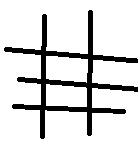 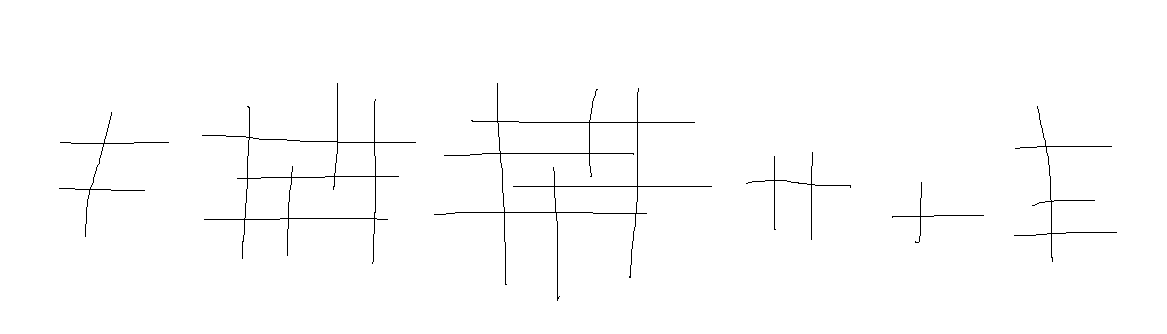 ------5. úkol	Vypiš správná písmenka		A B C D E F G H CH I J K L M N O P Q R S T U V W X Y Z Před WZa  XPřed DZa CHPřed KZa Cza M1. V řadě      - - - - - - - -Pokud jsi splnil všech pět úkolů, tak už jsi blízko k uhádnutí hesla.Heslo je slovo, které spojuje všech 5 odpovědí.-----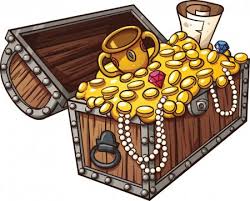 Heslo pošli na e-mail: holovsky@zsgenjanouska.cz, když bude správné, čeká tě po návratu do školy sladká odměna.15-5=9 H5+5=10 T1+8=10 Q2+3=8 A12-4=8 E13-3=7 L16-6=13 W4+7=12 U7+3=10 N  18-4=13 M11-6=5 I9-4=3 Y6+3=9 S8-8=1 Ž12-2=9 F14+5=20 K